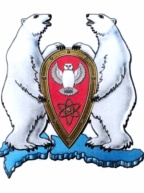 АДМИНИСТРАЦИЯ МУНИЦИПАЛЬНОГО ОБРАЗОВАНИЯ  ГОРОДСКОЙ ОКРУГ «НОВАЯ ЗЕМЛЯ»РАСПОРЯЖЕНИЕ«01» апреля 2024 г. № 75рп Белушья ГубаО проведении конкурса рисунков и поделок ко Днюкосмонавтики «Мы к звёздам проложили путь»
	В соответствии со Стратегией социально-экономического развития МО ГО «Новая Земля» на 2024-2026 гг., утвержденной решением Совета депутатов МО ГО «Новая Земля» от 13.12.2023 № 131, муниципальной программой «Дети Новой Земли» на 2024 год, утвержденной постановлением администрации МО ГО  «Новая Земля» от 18.12.2023 № 66, администрация муниципального образования городской округ «Новая Земля»  р а с п о р я ж а е т с я:	1. Организовать совместно с ФГКОУ «СОШ № 150» и ФКДОУ «Детский сад        № 47» МО РФ с 03 апреля 2024 года по 12 апреля 2024 года проведение конкурса рисунков и поделок ко Дню космонавтики «Мы к звёздам проложили путь».	2. Настоящее распоряжение разместить в газете «Новоземельские Вести» и на официальном сайте муниципального образования городской округ «Новая Земля».	3. Контроль за исполнением настоящего распоряжения возложить на руководителя отдела организационной, кадровой и правовой работы Ватутину О.С.Глава муниципального образования				         А.Н. СимовинПоложениеО проведении конкурса рисунков и поделок ко Днюкосмонавтики «Мы к звёздам проложили путь»День космонавтики в России отмечают каждый год. Впервые его отпраздновали в 1962-м, ровно через год после первого полета человека в космос. Его совершил советский космонавт Юрий Гагарин, имя которого благодаря этому стало известно во всем мире.1. Общие положения1.1. Настоящее положение регламентирует порядок организации и проведения конкурса рисунков и поделок ко Дню космонавтики «Мы к звёздам проложили путь», создает равные условия и обеспечивает единство требований и объективность оценки для всех участников конкурса.1.2.  Учредитель конкурса администрация муниципального образования городской округ «Новая Земля».1.3. Конкурс проводится с 03 апреля по 12 апреля 2024 года.2. Цели и задачи конкурсаЦели конкурса: - формирование у детей интереса к творчеству, - творческих способностей,- инициативы, - фантазии- интереса к изучению истории открытия космоса.Задачи конкурса:- развитие творческих способностей;- организация творческого, позитивного досуга;- нравственно-эстетическое, художественное воспитание;- выявление талантливых жителей полигона;- выявление и поддержка талантливых, инициативных детей через их творческие работы.3.Участники конкурса3.1. К участию в конкурсе приглашаются дети, посещающие ФКДОУ «Детский сад      № 47» МО РФ (4-6 лет) и обучающиеся ФГКОУ «СОШ №150» (1-4 классов).4.Организация и порядок проведения4.1. Конкурс проводится с 03 апреля по 12 апреля 2024 года.4.2. Сформировать комиссию в составе:- Председатель комиссии: ведущий специалист отдела организационной, кадровой и правовой работы – Луцак Е.А.;- Руководитель МБУ ДО «ШДТ «Семицветик» – Мороз Н.А.;- Ведущий специалист отдела организационной, кадровой и правовой работы – Кащеева И.А.;4.3. По результатам проведения конкурса в каждой возрастной группе комиссия выбирает 3-х победителей:- 1 группа: дети 4 лет- 2 группа: дети 5 лет- 3 группа: дети 6 лет- 4 группа: обучающиеся 1-2 классов- 5 группа: обучающиеся 3-4 классов4.4. Работы принимаются по 12 апреля 2024 года включительно.4.5. Работы, поступившие после 12 апреля 2024 года, не рассматриваются. 5. Критерии оценки Поделки и рисунки должны быть: - выполнены самим ребенком и соответствовать тематике Конкурса. Участие родителей допускается, но не больше чем на 20%;- Быть аккуратно изготовленными;- Оригинальными;- Красиво оформленными.6. Требования к оформлению- Поделки должны быть оформлены на плотной бумаге формата А3-А4;- Поделки могут быть выполнены в любой технике (бумага, дерево, пластилин, крупы и т.д);- Рисунки должны быть оформлены на бумаге формата А3-А4;- Работу обязательно подписать (фамилия, имя, класс, группа).- ВСЕ РАБОТЫ ПРИНОСИТЬ В АДМИНИСТРАЦИЮ (КАБИНЕТ № 4) ПОНЕДЕЛЬНИК - ЧЕТВЕРГ С 15:00 ДО 17:00, ПЯТНИЦА ДО 15:00.7. Подведение итогов. Награждение7.1. Оценку конкурсных работ проводит комиссия конкурса с 12 по 19 апреля 2024 года.7.2. Победители Конкурса будут награждены подарками.Приложение № 1Утверждено:Распоряжением администрациимуниципального образованиягородской округ «Новая Земля»от «01» апреля 2024г. № 75 